Career Pathways Targeted Populations (CPTP)
Fall Quarterly Meeting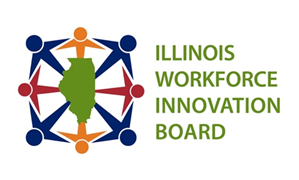  September 30, 2021		  10-11:30 am Co-Leaders: David Friedman, Mike Massie, Margi Schiemann, and Tom Wendorf Members :  Susette Crenshaw, Dean Dittmar, Mollie Dowling, David Friedman, LaDonna Henson, Kraig Kistinger, Mark Lohman, Todd Lowery, Pat Maher, Greg Martinez, Mike Massie, Kathy Mesinger,  Blanche Shoup, Rick Stubblefield, Whitney Thompson, Michele Velez, Lois WoodMembers Absent:  Dywaine Betts, Michelle Cerutti, Brian Durham, Jennifer Foster, Laura Furlong, Jon Furr, Steve Gold, Louis Hamer, Marci Johnson, Aime’e Julian, Angela Mason, Cory Muldoon, Kathy Nicholson-Tosh, Margi Schiemann, Michelle Scott-Terven, Joe Seliga, Tyler Strom, Nina Tangman, Marie Trzupek Lynch, Terry Wilkerson, Tom WendorfGuests:  Mike Baker, Beth Camp, Teresa Cherry, Sarah Cleveland, Mike Conley, Reggie Farrar, Shannon Hampton, Matt Jones, Cindy Layman, Sarah Presswood, Lee Reese, Larry Sims, Bob Tebbe, Kenis Williams
Staff:  Molly Cook, Lisa JonesMeeting Goals:Receive and update on the TD&L Workgroup and Youth Career Pathways NOFODiscuss service integration, manufacturing, and health care career pathways in the Metro East region.Presenter10:00 amWelcome/Roll CallNew members Susette Crenshaw, Kraig Kisinger, and Michele Velez introduced themselves.  Mr. David Friedman10:05 amAction Item:  Approve minutes from June 24, 2021 MeetingMike Massie moved to approve the minutes.  Greg Martinez seconded.  However, a quorum was not present, so the minutes will need to be re-voted on at the next meeting.  Mr. David Friedman10:10 amTransportation, Distribution and Logistics (TD&L) UpdateMike Baker gave an update on the TDL industry.  He described the three main industries:  transportation & warehousing, wholesale trade, and mgt, scientific and tech services.  Each of these industries is expected to grow in Illinois in the next ten years.  The average age of someone in the industry is 42 years compared to 39 years for other industries throughout Illinois. In terms of implications for the workforce a large percentage of jobs require a high school degree as the highest degree in TDL.TDL employee supply does not match demand.  The gap has narrowed between those that complete training and obtain a CDL.  The number of active drivers’ licenses is increasing by 5,000 each year. Questions can be sent to Mike Baker at Michael.Baker@illinois.gov.  Mr. Mike Baker10:20 amYouth Career Pathways NOFO Update Kenis Williams let the committee know that all awardees have been notified of their award.  The goal of the program was to develop frameworks that strengthen career pathway systems and improve youth college and career readiness, create employment, opportunities, and address equity in underserved communities.YCP grantees have been awarded in the amount of $4.4 million over a 1-year grant period.  There are 20 partner organizations with approximately 500 youth served.Shannon Hamptom described that eight sectors are represented by the grant:  construction, healthcare, TDL, IT, Manufacturing, Child Development, Business Management, and Hospitality.  17 of the 20 programs are new programs.Next steps are to finalize budgets and scopes of work, outline technical assistance sessions, provide orientation, and continue to work together with grantees to monitor projects, strive for continuous improvement, enhance career pathways, and develop frameworks for sustainability.           David Friedman asked about the possibility of continuing funding past one year.  Shannon Hampton noted that applicants could apply in a different sector.  Kenis Williams noted that a large part of the application was sustainability.Kraig Kistinger asked about learning about who received grants in each community.      Dean Dittmar asked how can the CPTP could engage with schools and grants close to various regions?  Having a list of grantees in communities would be helpfulCommittee members can reach out to Kenis or Shannon with further questions – Kenis.Williams@illinois.gov and Shannon.b.hampton@illinois.gov.Kraig Kistinger encouraged publishing the grant recipients on LinkedIn.        Mollie Dowling noted that OAI is a repeat funded entity.  Mollie noted that long-term sustainability is hard to put in place with a one-year program.  Mollie also asked about multiple sectors – her organization applied for manufacturing and healthcare.  She asked to make this clear on the NOFO in the future.  Ms. Kenis Williams/Ms. Shannon Hampton10:30 am Introduce Service Integration FocusRick Stubblefield introduced members of his staff who were present at the meeting including:  Matt Jones, Lee Reese, and Cindy Layman.  Rick emphasized the regional collaboration in the Metro East region with Madison County and various other counties in the region.  They also partner with DCEO and IWP to ensure best practices state-wide.Rick introduced BJC, a regional hospital system.  Mr. Rick Stubblefield10:35 amHealth Care Career Pathways:  BJCBeth Camp introduced BJC Healthcare.  BJC has 30,000 employees, and they are the largest private employer in the state of Missouri.  The need for developing career paths for employees has become a big priority for BJC.Beth is a part of the Institute for Learning and Development, which helps to form careers for employees and provide professional development.  Highest vacancy roles include:  nurses, patient care techs, physicians, and many other roles.BJC is committed to maintaining employees.  They offer a tuition benefit with a reimbursement of $4,500 per year.  A couple of years ago a question was how can we get more people into entry-level patient care roles?  They were connected with Midwest Career Source to bring training that is needed.Reggie Farrar described the help of Midwest Career Source providing training.  Sarah Presswood, a graduate of the Patient Care Technician Class, introduced herself to discuss her experience.  She completed the program because she is going to school for nursing.  It was a great way for her to get her foot in the door and get some experience.  The course consisted of theory and clinicals.  She has also been connected to a mentor and case manager.Reggie Farrar highlighted the case management upon program completion.Mollie Dowling noted that the program sounds great and thanked Sarah Presswood for her comments.  Reggie Farrar noted that they are hoping to develop a pharmacy tech and a lab tech program as well.Rick Stubblefield explained that several years ago BJC came to their LWIA saying that they needed employees.  They started to discuss strategy.  Rick suggested looking at evaluating the people who are already employed to see if they want to move forward on a career pathway, and Rick’s LWIA offered some funding and training.  Dr. Day was a youth provider for St. Clair County’s youth program through Midwest Career Source.Michele Velez asked if this program was a certification or an in-house program?  Beth Camp explained that candidates are able to sit for their CNA license test at the end of the program.  This is also a registered apprenticeship, so students are paid for the program and there is no cost.  This is not college credit.  Ms. Beth Camp10:52 amService Integration and Manufacturing:  Southwestern Illinois Community College (SWIC)Rick Stubblefield then introduced Bob Tebbe.  Bob explained that SWIC was awarded a $7.5 million grant to build a manufacturing training center.  There is also a Metro Link Public Transit stop that participant will be able to utilize to reach the center.  It will connect to an Aerospace Facility with a Boeing plant and to the Lambert Airport.SWIC services 5 counties and 450,000 residents.  They are a census tract Opportunity Zone and Disproportionally Impacted area.Their goal is to establish and expand short-term training opportunities in high-need communities.Bob described the Advanced Manufacturing Center.  The goal is to be a hub for manufacturing education, meet current and future workforce needs, reduce equity gap within the industry and region, double manufacturing employment to 1200 students, and offer new programs.In the future they hope to keep up-to-date with manufacturing trends to make students employable with minimal on the job training.They hope to continue to increase the understanding of the local job market, gain insight on career training for students, and enhance delivery in career services offices.They also hope to support students through the continued purchase of technological resources.Rick Stubblefield noted that SWIC is well respected throughout the region for training.  The location of their training is in Granite City, and there is no good way to get there without transportation.  This grant was a great way to expand reach and to collaborate with various partners.  The Metro Link access will be a huge asset to the area.  Mr. Bob Tebbe11:13 amPublic CommentThere was no public comment.   Mr. David Friedman11:15 amAdjournment   Mr. David Friedman